« 12 » октября 2018									№ 409 О внесении изменений в Постановление Администрации поселка Березовка от 26.02.2016 № 97 «Выдача разрешений на ввод объекта в эксплуатацию»В целях приведения муниципального нормативного правового акта в соответствие с действующим законодательством, руководствуясь Уставом поселка Березовка, ПОСТАНОВЛЯЮ:1.Пункт 2.5 Постановления администрации поселка Березовка от 26.02.2016 № 97 «Выдача разрешений на ввод объекта в эксплуатацию» изменить, читать в следующей редакции: срок предоставления муниципальной услуги составляет  семь рабочих дней со дня поступления заявления о выдаче разрешения на ввод объекта в эксплуатацию.2.Контроль за исполнением настоящего Постановления возложить на главного специалиста по архитектуре и градостроительству – Савельева Г.А.  3.Настоящее Постановление вступает в силу со дня, следующего за днем его официального опубликования в газете «Пригород». Глава поселка									С.А. Суслов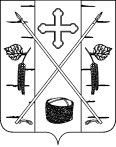 АДМИНИСТРАЦИЯ ПОСЕЛКА БЕРЕЗОВКАБЕРЕЗОВСКОГО РАЙОНА КРАСНОЯРСКОГО КРАЯПОСТАНОВЛЕНИЕп. Березовка